SchulsachenTrouve les noms correspondants et écris-les en dessous des images.der Bleistift, e; der Spitzer, -; der Zettel, -; der Radiergummi, s; der Füller, -; der Kugelschreiber, -;der Taschenrechner, -; der Klebestift, e; der Buntstift, e; der Filzstift, e; das Heft, e; das Lineal, -; das Federmäppchen, -; das Buch, ¨er; die Schere, n; das Tipp-ex; das Klebeband, ¨er; der Ordner, -; die Schultasche, n; das Geodreieck, e; der Terminkalender, -; der Notizblock, ¨e; der Zirkel, -; der Winkelmesser, -; 1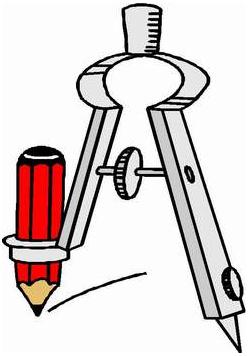 2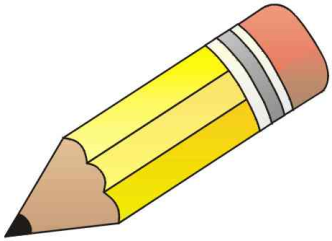 3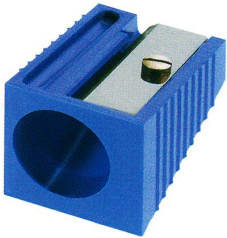 4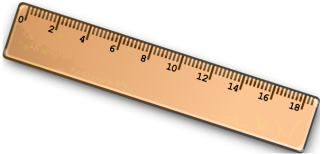 5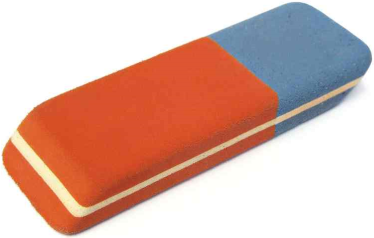 6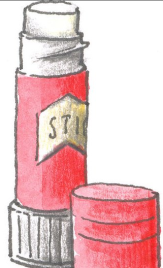 7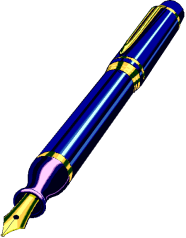 8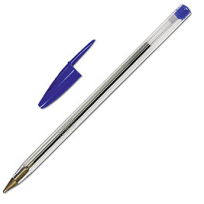 9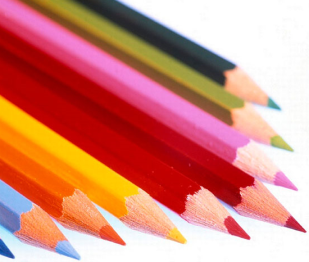 10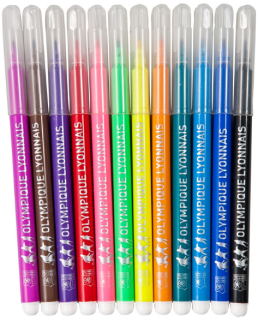 11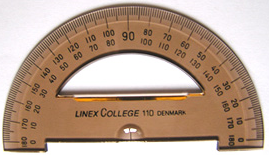    12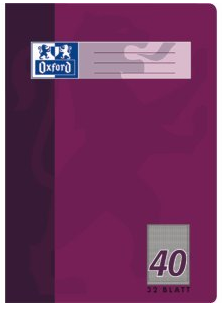 13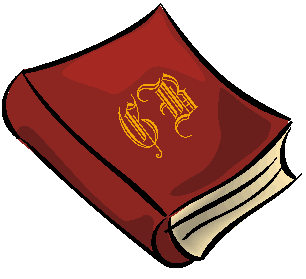 14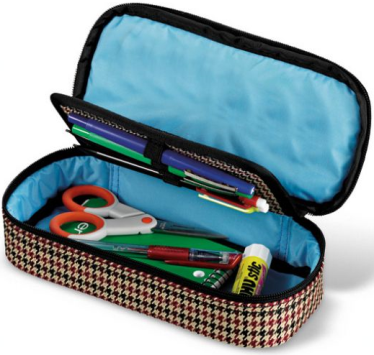   15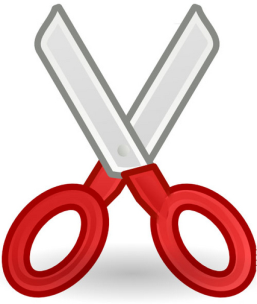 16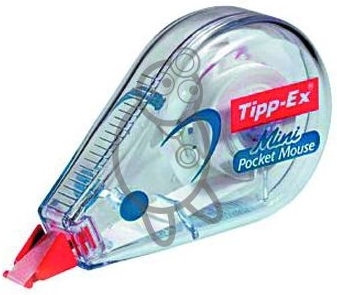 17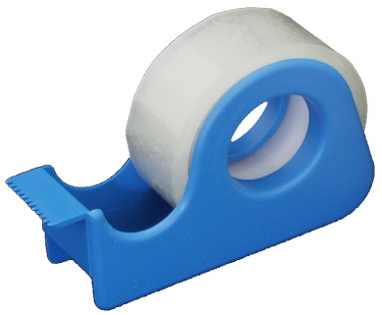 18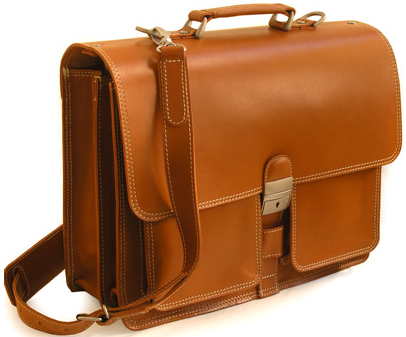 19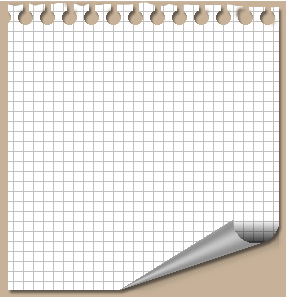 20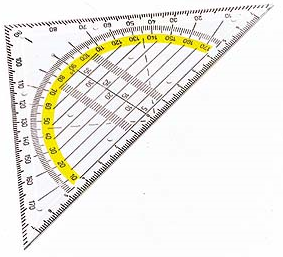 21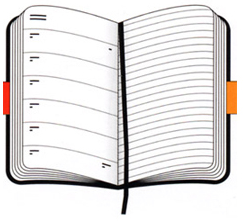 22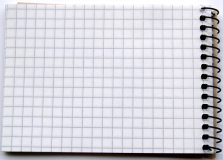 23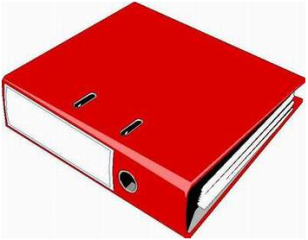 24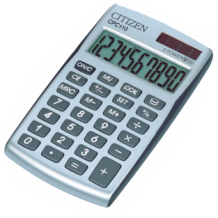 